MINI VUELTA AL MAR MENOR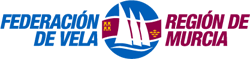 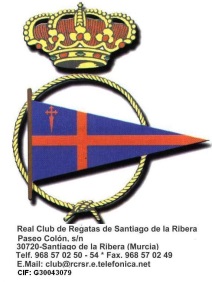 CLASE OPTIMIST, LASER 4.7 Y LASER RADIAL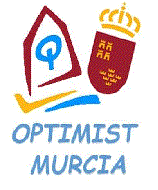 REAL CLUB DE REGATAS DE SANTIAGO DE LA RIBERA 20 DE AGOSTO DE 2017Relación de inscritosAcepto someterme a las Reglas de Regata de la World Sailing, a las Reglas de la Clase, al Anuncio de Regatas y a las Instrucciones de Regata, así como admito las penalizaciones que me puedan ser impuestas y otras acciones que puedan tomarse al amparo de tales reglas, supeditadas a las apelaciones y revisiones en ellas previstas, como decisiones definitivas en cualquiera de los asuntos relativos a aquellas reglas, aceptando no someter ninguna de ellas al conocimiento de juzgado o tribunal alguno.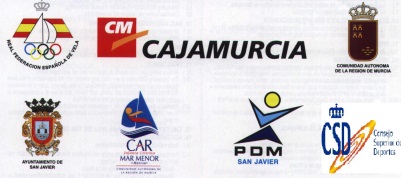 Club: Federación:Entrenador: Teléfono:Entrenador: Teléfono:Patrón Nº de vela  LicenciaF. nacimientoCat.Firma del responsable.